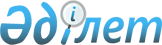 О внесении изменений в решение Шиелийского районного маслихата "О бюджете сельского округа Кердели на 2021-2023 годы" от 29 декабря 2020 года № 65/11Решение Шиелийского районного маслихата Кызылординской области от 12 ноября 2021 года № 14/13
      Шиелийский районный маслихат РЕШИЛ:
      1. Внести в решение Шиелийского районного маслихата "О бюджете сельского округа Кердели на 2021-2023 годы" от 2020 года № 65/11 от (зарегистрировано в Реестре государственной регистрации нормативных правовых актов под № 8029) следующие изменения:
      пункт 1 изложить в новой редакции:
      "1. Утвердить бюджет сельского округа Кердели на 2021-2023 годы согласно приложениям 1, 2 и 3, в том числе на 2021 год в следующих объемах:
      1) доходы –112 728 тысяч тенге, в том числе:
      налоговые поступления – 3 543 тысяч тенге;
      поступления трансфертов – 109 185 тысяч тенге;
      2) затраты – 115 999 тысяч тенге;
      3) чистое бюджетное кредитование - 0;
      бюджетные кредиты - 0;
      погашение бюджетных кредитов - 0;
      4) сальдо по операциям с финансовыми активами - 0;
      приобретение финансовых активов - 0;
      поступления от продажи финансовых активов государства - 0;
      5) дефицит (профицит) бюджета - -3 271 тысяч тенге;
      6) финансирование дефицита (использование профицита) бюджета – 3 271 тысяч тенге;
      поступление займов - 0;
      погашение займов - 0;
      используемые остатки бюджетных средств – 3 271 тысяч тенге.".
      Приложение 1 к указанному решению изложить в новой редакции согласно приложению к настоящему решению.
      2. Настоящее решение вводится в действие с 1 января 2021 года и подлежит. Бюджет сельского округа Кердели на 2021 год
					© 2012. РГП на ПХВ «Институт законодательства и правовой информации Республики Казахстан» Министерства юстиции Республики Казахстан
				
      Временно исполняющий обязанности секретаря Шиелийского районного маслихата 

Н.Әмір
Приложение к решениюШиелийcкого районного маслихатаот "12" ноября 2021 года №14/13Приложение 1 к решениюШиелийского районного маслихатаот 29 декабря 2020 года №65/11
Категория
Категория
Категория
Категория
Категория
Сумма, тысяч тенге
Класс 
Класс 
Класс 
Класс 
Сумма, тысяч тенге
Подкласс
Подкласс
Подкласс
Сумма, тысяч тенге
Наименование
Наименование
Сумма, тысяч тенге
1.Доходы
1.Доходы
112 728
1
Налоговые поступления
Налоговые поступления
3 543
01
Подоходный налог
Подоходный налог
1 000
2
Индивидуальный подоходный налог
Индивидуальный подоходный налог
1 000
04
Hалоги на собственность
Hалоги на собственность
2 543
1
Hалог на имущество
Hалог на имущество
183
3
Земельный налог
Земельный налог
160
4
Налог на транспортные средства
Налог на транспортные средства
2 200
4
Поступления трансфертов 
Поступления трансфертов 
109 185
02
Трансферты из вышестоящих органов государственного управления
Трансферты из вышестоящих органов государственного управления
109 185
3
Трансферты из районного (города областного значения) бюджета
Трансферты из районного (города областного значения) бюджета
109 185
Функциональные группы 
Функциональные группы 
Функциональные группы 
Функциональные группы 
Функциональные группы 
Сумма тысяча тенге
Функциональные подгруппы
Функциональные подгруппы
Функциональные подгруппы
Функциональные подгруппы
Сумма тысяча тенге
Администраторы бюджетных программ
Администраторы бюджетных программ
Администраторы бюджетных программ
Сумма тысяча тенге
Бюджетные программы (подпрограммы)
Бюджетные программы (подпрограммы)
Сумма тысяча тенге
Наименование
Сумма тысяча тенге
2. Затраты
115 999
01
Государственные услуги общего характера
21 594
1
Представительные, исполнительные и другие органы, выполняющие общие функции государственного управления
21 594
124
Аппарат акима города районного значения, села, поселка, сельского округа
21 594
001
Услуги по обеспечению деятельности акима города районного значения, села, поселка, сельского округа
21 594
06
Социальная помощь и социальное обеспечение
6 734
2
Социальная помощь
6 734
124
Аппарат акима города районного значения, села, поселка, сельского округа
6 734
003
Оказание социальной помощи нуждающимся гражданам на дому
6 734
07
Жилищно-коммунальное хозяйство
17 112
3
Благоустройство населенных пунктов
17 112
124
Аппарат акима города районного значения, села, поселка, сельского округа
17 112
008
Освещение улиц населенных пунктов
5 997
009
Обеспечение санитарии населенных пунктов
700
011
Благоустройство и озеленение населенных пунктов
10 415
08
Культура, спорт, туризм и информационное пространство
24 596
1
Деятельность в области культуры
24 596
124
Аппарат акима города районного значения, села, поселка, сельского округа
24 596
006
Поддержка культурно-досуговой работы на местном уровне
24 596
12
Транспорта и коммуникаций
45 963
1
Автомобильный транспорт
45 963
124
Аппарат акима города районного значения, села, поселка, сельского округа
45 963
045
В городах районного значения, селах, поселках, сельских округах капитальный и средний ремонт автомобильных дорог
45 963
3.Чистое бюджетное кредитование
0
4. Сальдо по операциям с финансовыми активами
0
5. Дефицит (профицит) бюджета
- 3 271
6. Финансирование дефицита (использование профицита) бюджета
3 271
8
Используемые остатки бюджетных средств
3 271
01
Остатки бюджетных средств
3 271
1
Свободные остатки бюджетных средств
3 271
001
Свободные остатки бюджетных средств
3 271